                                Liceo José Victorino Lastarria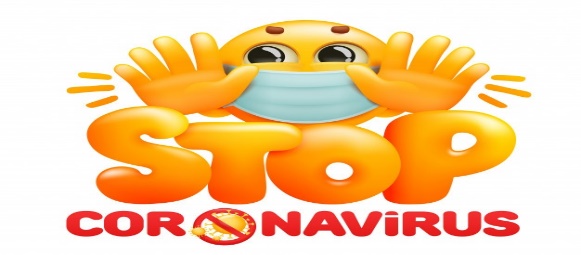                                                  Rancagua                           “Formando Técnicos para el mañana”                                   Unidad Técnico-PedagógicaTALLER DE LENGUAJE SEGUNDO MEDIOFECHA: 16 AL 27 DE MARZOOBJETIVO: CONOCER SIGNIFICADO DE PALABRAS DESCONOCIDASCORREO PROFESORA: meguifran@yahoo.esEscribe en la línea la palabra de la columna  A  que sea sinónimo de la palabra correspondiente a la columna  B.A			B            Adoctrinar		Expeler	 expulsar   (ejemplo)	Paradisíaco		Candor		_______________________________	Circunscribir		Destacado	_______________________________	Esporádico		Pavonearse	_______________________________	Confesar		Naturalidad	_________________________________	Suspicacia		Feliz		_________________________________	Exterior		Escalonado	_________________________________	Presumir		Enmarcar	_________________________________	Inocencia		Venerable	_________________________________	Calmoso		Quieto		_________________________________	Sobresaliente		Catequizar	_________________________________	Brusco			Recelo		_________________________________	Expulsar		Abrupto	_________________________________	Gradual		Ocasional	_________________________________	Estático		Admitir	_________________________________	Respetable		Externo	_________________________________Marca la alternativa correcta, según corresponda al antónimo de las siguientes palabras guías subrayadas.1.	Afable			2.	Esporádico			3.	Naturalidada)	abúlico			a)	heterogéneo			a)	afectaciónb)	hosco			b)	espontáneo			b)	vilezac)	cursi			c)	frecuente			c)	ruindad4.	Gradual		5.	Recelo				6.	Aparentea)	amorfo			a)	discutir			a)	ficticiob)	discontinuo		b)	platicar			b)	extravagantec)	discordante		c)	negar				c)	insignificante7.	Adyacente		8.	Confesar			9.	Capitala)	disuelto		a)	discutir			a)	ficticiob)	disperso		b)	platicar			b)	extravagantec)	distante		c)	negar				c)	insignificante